ՈՐՈՇՈՒՄ N 21-Ա
04 ՄԱՅԻՍԻ 2016թ.ՀԱՄԱՅՆՔԻ ՍԵՓԱԿԱՆՈՒԹՅՈՒՆ ՀԱՆԴԻՍԱՑՈՂ ԳՈՒՅՔԸ՝ ԿԱՊԱՆ ՔԱՂԱՔԻ ԹՈՒՄԱՆՅԱՆ ՓՈՂՈՑԻ ԹԻՎ 3/37 ՀԱՍՑԵՈՒՄ ԳՏՆՎՈՂ 51,4 ՔԱՌ.Մ ՈՉ ԲՆԱԿԵԼԻ ՏԱՐԱԾՔԸ ՀՐԱՊԱՐԱԿԱՅԻՆ ՍԱԿԱՐԿՈՒԹՅՈՒՆՆԵՐՈՎ ՕՏԱՐԵԼՈՒ ՄԱՍԻՆՂեկավարվելով «Տեղական ինքնակառավարման մասին» Հայաստանի Հանրապետության օրենքի 16-րդ հոդվածի 20)-րդ կետով, համաձայն Կապան քաղաքային համայնքի ավագանու 2009 թվականի դեկտեմբերի 29-ի «Համայնքային սեփականություն համարվող գույքը /ոչ բնակելի տարածքները և շինությունները/ ուղղակի վաճառքով և հրապարակային սակարկություններով օտարելու դեպքում օտարման գին սահմանելու և մեկնարկային գին սահմանելու մասին» թիվ 103-Ն որոշման,  հաշվի առնելով անշարժ գույքի գնահատման 20.04.2016 թ.  հաշվետվությունը և համայնքի  ղեկավարի  առաջարկությունը, որոշման նախագծի քվեարկության    8  կողմ,    0  դեմ,    0  ձեռնպահ արդյունքներով,  համայնքի ավագանին   ո ր ո շ ու մ  է.Համայնքի սեփականություն հանդիսացող գույքը՝ Կապան քաղաքի Թումանյան փողոցի 3/37  հասցեում գտնվող 51,4 քառ.մ մակերեսով ոչ բնակելի տարածքը /անշարժ գույքի նկատմամբ իրավունքների պետական գրանցման վկայական N 31032016-09-0055/ օտարել հրապարակային սակարկություններով, մեկնարկային գին սահմանելով 577850.0 /հինգ  հարյուր յոթանասունյոթ հազար  ութ հարյուր հիսուն/ դրամ: Սույն որոշումից բխող գործառույթներն իրականացնել օրենսդրությամբ սահմանված կարգով:Կողմ ( 8 )`ԳՐԻԳՈՐՅԱՆ ՎԻԼԵՆ				ՄՈՎՍԻՍՅԱՆ  ԺԱՆԹՈՒՄԱՆՅԱՆ  ԱՐԱ				ՇԱՀԻՆՅԱՆ ԿԱՐԵՆՄԵԼԻՔՅԱՆ  ՄՈՒՐԱԴ				ՊԵՏՐՈՍՅԱՆ ՎԱՀԵՄԵՍՐՈՊՅԱՆ ՆԱՊՈԼԵՈՆ			ՍԱՀԱԿՅԱՆ  ԱՐԹՈՒՐ	Դեմ ( 0 )Ձեռնպահ ( 0 )ՀԱՄԱՅՆՔԻ ՂԵԿԱՎԱՐ                   	   	            ԱՇՈՏ ՀԱՅՐԱՊԵՏՅԱՆ2016 թ     մայիսի       04   	ք. Կապան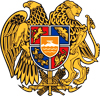 ՀԱՅԱՍՏԱՆԻ ՀԱՆՐԱՊԵՏՈՒԹՅՈՒՆ
ՍՅՈՒՆԻՔԻ ՄԱՐԶ
ԿԱՊԱՆ  ՀԱՄԱՅՆՔԻ  ԱՎԱԳԱՆԻ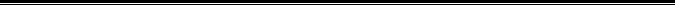 